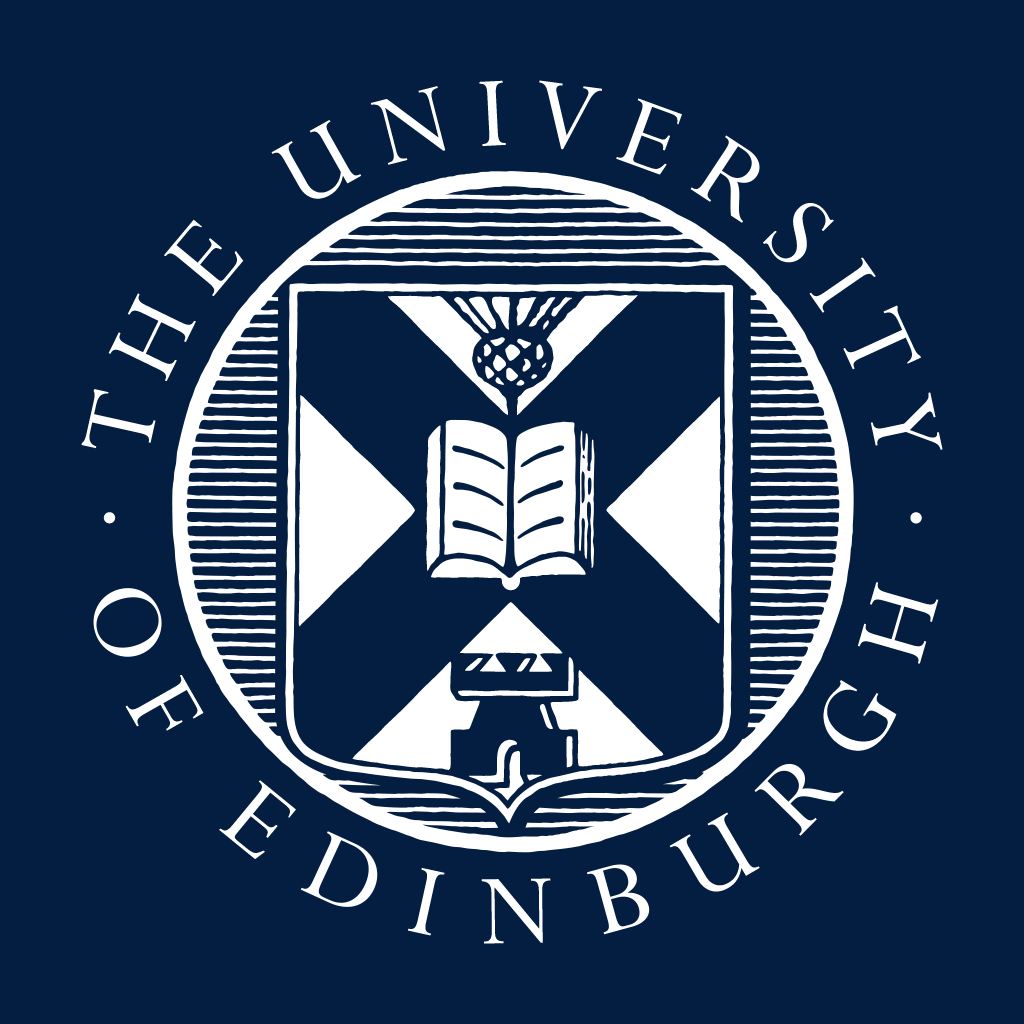 GuidanceGuidanceGuidanceGuidanceGuidanceGuidanceGuidanceGuidanceGuidanceGuidanceYou should follow the Managing Petty Cash procedure guide on our Finance Operations SharePoint site before completing this form. You should also be familiar with the Cash Handling policy/procedure when handling cash.Please complete sections 1 to 5 before sending to Finance.Helpline@ed.ac.uk.Note: You are limited to a maximum of 10 rows per form. Please combine coding totals where possible.You should follow the Managing Petty Cash procedure guide on our Finance Operations SharePoint site before completing this form. You should also be familiar with the Cash Handling policy/procedure when handling cash.Please complete sections 1 to 5 before sending to Finance.Helpline@ed.ac.uk.Note: You are limited to a maximum of 10 rows per form. Please combine coding totals where possible.You should follow the Managing Petty Cash procedure guide on our Finance Operations SharePoint site before completing this form. You should also be familiar with the Cash Handling policy/procedure when handling cash.Please complete sections 1 to 5 before sending to Finance.Helpline@ed.ac.uk.Note: You are limited to a maximum of 10 rows per form. Please combine coding totals where possible.You should follow the Managing Petty Cash procedure guide on our Finance Operations SharePoint site before completing this form. You should also be familiar with the Cash Handling policy/procedure when handling cash.Please complete sections 1 to 5 before sending to Finance.Helpline@ed.ac.uk.Note: You are limited to a maximum of 10 rows per form. Please combine coding totals where possible.You should follow the Managing Petty Cash procedure guide on our Finance Operations SharePoint site before completing this form. You should also be familiar with the Cash Handling policy/procedure when handling cash.Please complete sections 1 to 5 before sending to Finance.Helpline@ed.ac.uk.Note: You are limited to a maximum of 10 rows per form. Please combine coding totals where possible.You should follow the Managing Petty Cash procedure guide on our Finance Operations SharePoint site before completing this form. You should also be familiar with the Cash Handling policy/procedure when handling cash.Please complete sections 1 to 5 before sending to Finance.Helpline@ed.ac.uk.Note: You are limited to a maximum of 10 rows per form. Please combine coding totals where possible.You should follow the Managing Petty Cash procedure guide on our Finance Operations SharePoint site before completing this form. You should also be familiar with the Cash Handling policy/procedure when handling cash.Please complete sections 1 to 5 before sending to Finance.Helpline@ed.ac.uk.Note: You are limited to a maximum of 10 rows per form. Please combine coding totals where possible.You should follow the Managing Petty Cash procedure guide on our Finance Operations SharePoint site before completing this form. You should also be familiar with the Cash Handling policy/procedure when handling cash.Please complete sections 1 to 5 before sending to Finance.Helpline@ed.ac.uk.Note: You are limited to a maximum of 10 rows per form. Please combine coding totals where possible.You should follow the Managing Petty Cash procedure guide on our Finance Operations SharePoint site before completing this form. You should also be familiar with the Cash Handling policy/procedure when handling cash.Please complete sections 1 to 5 before sending to Finance.Helpline@ed.ac.uk.Note: You are limited to a maximum of 10 rows per form. Please combine coding totals where possible.You should follow the Managing Petty Cash procedure guide on our Finance Operations SharePoint site before completing this form. You should also be familiar with the Cash Handling policy/procedure when handling cash.Please complete sections 1 to 5 before sending to Finance.Helpline@ed.ac.uk.Note: You are limited to a maximum of 10 rows per form. Please combine coding totals where possible.Section 1: Expenditure information:Section 1: Expenditure information:Section 1: Expenditure information:Section 1: Expenditure information:Section 1: Expenditure information:Section 1: Expenditure information:Section 1: Expenditure information:Section 1: Expenditure information:Section 1: Expenditure information:Section 1: Expenditure information:Total Original Imprest value:Total Original Imprest value:Total Original Imprest value:Total Original Imprest value:Total Original Imprest value:£0.00£0.00£0.00£0.00£0.00Total Expenditure Reclaimed (must be the same as the total receipted value in Section 5):Total Expenditure Reclaimed (must be the same as the total receipted value in Section 5):Total Expenditure Reclaimed (must be the same as the total receipted value in Section 5):Total Expenditure Reclaimed (must be the same as the total receipted value in Section 5):Total Expenditure Reclaimed (must be the same as the total receipted value in Section 5):£0.00 £0.00 £0.00 £0.00 £0.00 Cash Balance on Hand:Cash Balance on Hand:Cash Balance on Hand:Cash Balance on Hand:Cash Balance on Hand:£0.00£0.00£0.00£0.00£0.00Reimbursement required:Reimbursement required:Reimbursement required:Reimbursement required:Reimbursement required:£0.00£0.00£0.00£0.00£0.00Denominations required (if applicable):Denominations required (if applicable):Denominations required (if applicable):Denominations required (if applicable):Denominations required (if applicable):Delivery Address for the Petty Cash:Delivery Address for the Petty Cash:Delivery Address for the Petty Cash:Delivery Address for the Petty Cash:Delivery Address for the Petty Cash:Address line 1:      Address line 2:      Address line 3:      Postcode:      Address line 1:      Address line 2:      Address line 3:      Postcode:      Address line 1:      Address line 2:      Address line 3:      Postcode:      Address line 1:      Address line 2:      Address line 3:      Postcode:      Address line 1:      Address line 2:      Address line 3:      Postcode:      Section 2: Declaration of Claimant:Section 2: Declaration of Claimant:Section 2: Declaration of Claimant:Section 2: Declaration of Claimant:Section 2: Declaration of Claimant:Section 2: Declaration of Claimant:Section 2: Declaration of Claimant:Section 2: Declaration of Claimant:Section 2: Declaration of Claimant:Section 2: Declaration of Claimant:I certify that the details of the expenditure incurred and the cash balance on hand are correct and I request reimbursement.I certify that the details of the expenditure incurred and the cash balance on hand are correct and I request reimbursement.I certify that the details of the expenditure incurred and the cash balance on hand are correct and I request reimbursement.I certify that the details of the expenditure incurred and the cash balance on hand are correct and I request reimbursement.I certify that the details of the expenditure incurred and the cash balance on hand are correct and I request reimbursement.I certify that the details of the expenditure incurred and the cash balance on hand are correct and I request reimbursement.I certify that the details of the expenditure incurred and the cash balance on hand are correct and I request reimbursement.I certify that the details of the expenditure incurred and the cash balance on hand are correct and I request reimbursement.I certify that the details of the expenditure incurred and the cash balance on hand are correct and I request reimbursement.I certify that the details of the expenditure incurred and the cash balance on hand are correct and I request reimbursement.Name of Petty Cash Custodian:Name of Petty Cash Custodian:Name of Petty Cash Custodian:Date (DD/MM/YYYY):Date (DD/MM/YYYY):Date (DD/MM/YYYY):Signature:Signature:Signature:Contact telephone number:Contact telephone number:Contact telephone number:School/Unit:School/Unit:School/Unit:Email address:Email address:Email address:Section 3: Authorisation by budget holder (cannot be custodian):Section 3: Authorisation by budget holder (cannot be custodian):Section 3: Authorisation by budget holder (cannot be custodian):Section 3: Authorisation by budget holder (cannot be custodian):Section 3: Authorisation by budget holder (cannot be custodian):Section 3: Authorisation by budget holder (cannot be custodian):Section 3: Authorisation by budget holder (cannot be custodian):Section 3: Authorisation by budget holder (cannot be custodian):Section 3: Authorisation by budget holder (cannot be custodian):Section 3: Authorisation by budget holder (cannot be custodian):Payment Authorised by:Payment Authorised by:Date (DD/MM/YYYY):Date (DD/MM/YYYY):Date (DD/MM/YYYY):You must now complete the costing information in sections 4 and 5.You must now complete the costing information in sections 4 and 5.You must now complete the costing information in sections 4 and 5.You must now complete the costing information in sections 4 and 5.You must now complete the costing information in sections 4 and 5.You must now complete the costing information in sections 4 and 5.You must now complete the costing information in sections 4 and 5.You must now complete the costing information in sections 4 and 5.You must now complete the costing information in sections 4 and 5.You must now complete the costing information in sections 4 and 5.Section 4: To be completed by Finance Operations Cash & Banking Section 4: To be completed by Finance Operations Cash & Banking Section 4: To be completed by Finance Operations Cash & Banking Section 4: To be completed by Finance Operations Cash & Banking Section 4: To be completed by Finance Operations Cash & Banking Section 4: To be completed by Finance Operations Cash & Banking Section 4: To be completed by Finance Operations Cash & Banking Section 4: To be completed by Finance Operations Cash & Banking Section 4: To be completed by Finance Operations Cash & Banking Section 4: To be completed by Finance Operations Cash & Banking Cash Reimbursed by:Receipt no:Receipt no:Date (DD/MM/YYYY)Date (DD/MM/YYYY) Section 5:  Original Imprest Coding Details for non project related costings - please refer to the Guidance for the New Chart of Accounts and General Ledger mapping tool. Section 5:  Original Imprest Coding Details for non project related costings - please refer to the Guidance for the New Chart of Accounts and General Ledger mapping tool. Section 5:  Original Imprest Coding Details for non project related costings - please refer to the Guidance for the New Chart of Accounts and General Ledger mapping tool. Section 5:  Original Imprest Coding Details for non project related costings - please refer to the Guidance for the New Chart of Accounts and General Ledger mapping tool. Section 5:  Original Imprest Coding Details for non project related costings - please refer to the Guidance for the New Chart of Accounts and General Ledger mapping tool. Section 5:  Original Imprest Coding Details for non project related costings - please refer to the Guidance for the New Chart of Accounts and General Ledger mapping tool. Section 5:  Original Imprest Coding Details for non project related costings - please refer to the Guidance for the New Chart of Accounts and General Ledger mapping tool. Section 5:  Original Imprest Coding Details for non project related costings - please refer to the Guidance for the New Chart of Accounts and General Ledger mapping tool. Section 5:  Original Imprest Coding Details for non project related costings - please refer to the Guidance for the New Chart of Accounts and General Ledger mapping tool. Section 5:  Original Imprest Coding Details for non project related costings - please refer to the Guidance for the New Chart of Accounts and General Ledger mapping tool. Section 5:  Original Imprest Coding Details for non project related costings - please refer to the Guidance for the New Chart of Accounts and General Ledger mapping tool. Section 5:  Original Imprest Coding Details for non project related costings - please refer to the Guidance for the New Chart of Accounts and General Ledger mapping tool. Section 5:  Original Imprest Coding Details for non project related costings - please refer to the Guidance for the New Chart of Accounts and General Ledger mapping tool. Section 5:  Original Imprest Coding Details for non project related costings - please refer to the Guidance for the New Chart of Accounts and General Ledger mapping tool. Section 5:  Original Imprest Coding Details for non project related costings - please refer to the Guidance for the New Chart of Accounts and General Ledger mapping tool. Section 5:  Original Imprest Coding Details for non project related costings - please refer to the Guidance for the New Chart of Accounts and General Ledger mapping tool. Section 5:  Original Imprest Coding Details for non project related costings - please refer to the Guidance for the New Chart of Accounts and General Ledger mapping tool. Total Original Imprest% Split % Split Entity 
(3 digits) Entity 
(3 digits) Fund 
(6 digits) Fund 
(6 digits) Cost Centre 
 (8 digits) Cost Centre 
 (8 digits) Account 
(4 digits) Account 
(4 digits) Analysis 
(6 digits) Portfolio
(8 digits) Portfolio
(8 digits) Product 
(8 digits) Product 
(8 digits) Intercompany
(3 digits) MANDATORY % Split of the costing MANDATORY % Split of the costing Driven by payroll element  Use the mapping toolDriven by payroll element  Use the mapping toolMANDATORY Required to capture the type of funding the payroll cost is attached toMANDATORY Required to capture the type of funding the payroll cost is attached toMANDATORY Organisational Unit (department) MANDATORY Organisational Unit (department) MANDTORY Refer to mapping tool MANDTORY Refer to mapping tool Likely to always be zero but cross check against the mapping tool Likely to always be zero but cross check against the mapping tool Likely to always be zero but cross check against the mapping tool Likely to always be zero but cross check against the mapping tool Likely to always be zero but cross check against the mapping tool For cross charging to or from a subsidiary, cross check against the mapping tool EXAMPLE - £500 100% 100% 110 110 123456 123456 12345678 12345678 000000 000000 000000 00000000 00000000 00000000 00000000 000       %      %Section 6:  Receipt Coding Details - please refer to the Guidance for the New Chart of Accounts and General Ledger mapping tool.Section 6:  Receipt Coding Details - please refer to the Guidance for the New Chart of Accounts and General Ledger mapping tool.Section 6:  Receipt Coding Details - please refer to the Guidance for the New Chart of Accounts and General Ledger mapping tool.Section 6:  Receipt Coding Details - please refer to the Guidance for the New Chart of Accounts and General Ledger mapping tool.Section 6:  Receipt Coding Details - please refer to the Guidance for the New Chart of Accounts and General Ledger mapping tool.Section 6:  Receipt Coding Details - please refer to the Guidance for the New Chart of Accounts and General Ledger mapping tool.Section 6:  Receipt Coding Details - please refer to the Guidance for the New Chart of Accounts and General Ledger mapping tool.Section 6:  Receipt Coding Details - please refer to the Guidance for the New Chart of Accounts and General Ledger mapping tool.Section 6:  Receipt Coding Details - please refer to the Guidance for the New Chart of Accounts and General Ledger mapping tool.Section 6:  Receipt Coding Details - please refer to the Guidance for the New Chart of Accounts and General Ledger mapping tool.Section 6:  Receipt Coding Details - please refer to the Guidance for the New Chart of Accounts and General Ledger mapping tool.Section 6:  Receipt Coding Details - please refer to the Guidance for the New Chart of Accounts and General Ledger mapping tool.Section 6:  Receipt Coding Details - please refer to the Guidance for the New Chart of Accounts and General Ledger mapping tool.Section 6:  Receipt Coding Details - please refer to the Guidance for the New Chart of Accounts and General Ledger mapping tool.Section 6:  Receipt Coding Details - please refer to the Guidance for the New Chart of Accounts and General Ledger mapping tool.Section 6:  Receipt Coding Details - please refer to the Guidance for the New Chart of Accounts and General Ledger mapping tool.Section 6:  Receipt Coding Details - please refer to the Guidance for the New Chart of Accounts and General Ledger mapping tool.Receipt DetailsReceipt DetailsGross AmountGross Amount% Split% SplitEntity 
(3 digits)Entity 
(3 digits)Fund 
(6 digits)Fund 
(6 digits)Cost Centre 
 (8 digits)Cost Centre 
 (8 digits)Account(4 digits)Analysis 
(6 digits)Portfolio
(8 digits)Product 
(8 digits)Intercompany
(3 digits)      %      %      %      %      %      %      %      %      %      %      %      %      %      %      %      %      %      %      %      %TOTALTOTAL£0.00£0.00